========================================================18.02.2020                                   с. Рязановка                                          № 07-пОб утверждении списка невостребованных долейВ соответствии с Федеральным законом от 24 июля 2002 г. № 101-ФЗ «Об обороте земель сельскохозяйственного назначения», земельным Кодексом РФ, Законом Оренбургской области от 14 марта 2003г. № 118/16-III-ОЗ «Об обороте земель сельскохозяйтсвенного назначения в Оренбургской области», со ст. 1 Федерального закона от 29 декабря 2010г. № 435-ФЗ «О внеснии изменений в отдельные законодательные акты Российской Федерации в части совершенствования отбора земель сельскохозяйственного назначения», постановляю:Утвердить список невостребованных земельных долей в праве общей долевой собственности колхоза им. Пушкина Асекеевского района Оренбургской области в количестве 44 доли, опубликованный в газете «Родные просторы»  от 21.09.2019 г. № 70 (список прилагается).Администрация муниципального образования Рязановский сельсовет обратится в суд с требованием о признании права муниципальной собственности на земельные доли, признанные настоящим постановлением невостребованными.Постановление вступает в силу со дня его официального опубликования (обнародования). Глава муниципального образования                                            А.В. БрусиловРазослано: прокурору района, администрации района, филиал ФГБУ «Феднральная кадастровая палата Федеральной службы государственной регистрации кадастра и картографии» по Оренбургской области, в дело.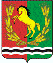 АДМИНИСТРАЦИЯМУНИЦИПАЛЬНОГО ОБРАЗОВАНИЯ РЯЗАНОВСКИЙ СЕЛЬСОВЕТ АСЕКЕВСКОГО РАЙОНА ОРЕНБУРГСКОЙ ОБЛАСТИП О С Т А Н О В Л Е Н И Е